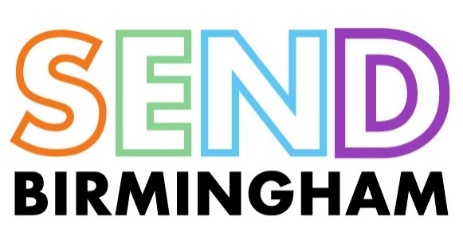 Parent/ Carers views – Review of EHC PlanGuidance Notes We would like you to complete this form to tell us how you feel your son/daughter has been getting on. It would be helpful if you could provide us with information about what they have been doing at the moment and what you might like to see them doing in the future. This information will be a really important part of their review that will contribute to an Education, Health and Care Plan (EHCP). The EHCP review is to show the progress that has been made and to review the outcomes and provision. It should highlight what is working well or if there are any areas that need more support or require changing. Any information you provide is an important part of the review and will be discussed at the EHCP review meeting.  We look forward to hearing what you say. Section A – Views & Aspirations Parent / Carer Name:Name of child/young person:What are your views? What has been working well? What educational progress have you seen? Have there been any significant changes in your son / daughter’s educational needs? What has not been working well and needs support to change? What information or action do you feel is needed to prepare your son / daughter for the next phase of their education or for leaving education? (if applicable) Has there been any change in their needs (including health / care) since the EHCP was issued or last reviewed?  What are your aspirations for the short-term?What would you like to see your son / daughter learn and achieve by next year?What are your aspirations for the long-term?What would you like to see your son / daughter learn and achieve in the future?What would you like to see your son / daughter doing when they finish education? Use this space to tell us anything else you would like us to know Form completed by detailsForm completed by detailsSignature: Date: Printed name of Parent / Carer: Relationship to child/young person: 